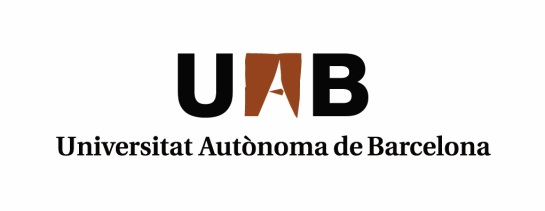 INFORME DE AVANCE DE TESIS DOCTORAL PARA LA PRIMERA PRUEBA DE sEGUIMIENTO Departamento de Antropología Social y Cultural, UABNombre y apellidos:	Correo-e:DNI o Pasaporte:		Título del proyecto de Tesis doctoral:	Director/a o directores de la tesis:Tutor/a de la tesis:	Fecha primera matrícula:	Régimen de dedicación:	Tiempo completo / tiempo parcialTesis por compendio: 	Sí / NoMención internacional: 	Sí / NoBeca: 				Sí / No 	Referencia:ÍNDICEINTRODUCCIÓN	3PROYECTO DE TESIS DOCTORAL	4Antecedentes y estado actual del tema	4Objetivo general y objetivos específicos	4Supuestos generales, hipótesis principales y conceptos clave	5Diseño de la investigación	5Dificultades y limitaciones	6Plan de trabajo	6Bibliografía	6ANEXOS	7ANEXO I. CURRÍCULUM VITAE	7ANEXO II	8INTRODUCCIÓNExplicar aquí que en este documento se presenta el proyecto de investigación futura, expresado en el proyecto de tesis, y la trayectoria de investigación (títulos académicos y proyectos de investigación realizados), expresada en el Currículo. PROYECTO DE TESIS DOCTORALTítuloAntecedentes y Estado Actual del TemaAntecedentes (formulación del problema, interrogantes de partida, razones que motivan la elección y su justificación: relevancia e interés del tema y, en su caso, aplicabilidad y utilidad práctica de los resultados previsibles)(Una página)Estado actual del tema (lo que se conoce: síntesis de aspectos clave de la revisión bibliográfica, teorías de las que se parte)(Tres páginas)Objetivo General y Objetivos EspecíficosObjetivo generalObjetivos específicos (desarrollo y concreción del objetivo general)(Media o una página)Supuestos Generales, Hipótesis Principales y Conceptos Clave(Supuestos generales y, en su caso, hipótesis principales: ideas que orientan la investigación; variables derivadas de las hipótesis –independientes, dependientes, perturbadoras– y definición de conceptos)(Una página)Diseño de la InvestigaciónTipo de investigación (exploratorio, descriptivo-interpretativo, explicativo, evaluativo; según la variable tiempo: longitudinal, transversal; según estrategia de investigación: fuentes documentales, trabajo de campo etnográfico u otras)(Una página)Unidad de análisis (sujetos, actores, documentos, etc.); criterio de inclusión en el estudio; universo delimitado (marco más amplio para  y del que se extrae ); lugar de realización del estudio.(Media página)Criterios de elección de casos o muestreo: Muestra, Tipo de muestreo (probabilístico o no) y características de la muestra; procedimientos de selección y tamaño.(Media o una página)Técnicas de recogida y análisis de información:Descripción de cada una de las técnicas y su posible articulación: uso combinado  (Una página)yDescripción de los procedimientos de sistematización y tratamiento de la información recogida: diferentes técnicas: documental, de contenido, discurso, estadístico. (Una página)Plan de TrabajoFases(Media página)Calendario de realización (según fases)(Media página)Factibilidad, Dificultades y LimitacionesFactibilidad (dado las fuentes bibliográficas existentes; recursos disponibles y necesarios: materiales, humanos y económicos, tiempo) (Media página)Dificultades y limitaciones (del trabajo de campo; sesgos de la muestra; limitaciones para la generalización de resultados) (Media página)Implicaciones éticas (Media página)Bibliografía (Se puede distinguir entre citada o utilizada, por un lado, y referida o relevante pero no citada, por otro)ANEXOSANEXO I. CURRÍCULUM VITAEDatos personalesEstudios realizados Experiencia profesional Participación en congresos Investigaciones realizadas Publicaciones Estancias de investigaciónBecas / Ayudas / PremiosIdiomas(…)ANEXO II(En su caso)